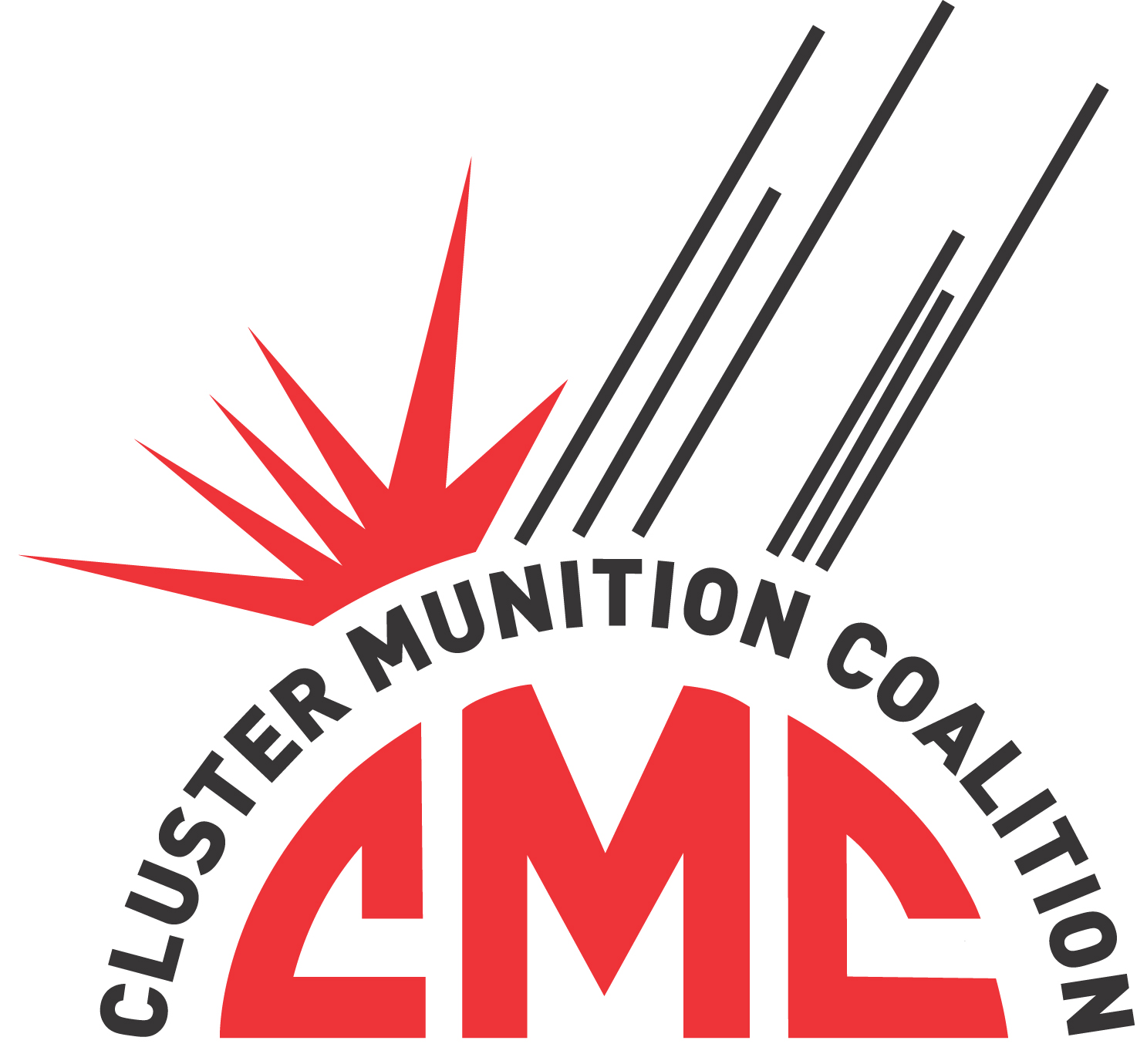 Videos on Cluster Bombs Attacks in Syria Maliha, Rural Damascus 4 April 2014: https://www.youtube.com/watch?v=rRGRVM4qaC8 (includes footage of submunitions)Yabroud, Rural Damascus, 7 February 2014: https://www.youtube.com/watch?v=WQU4QAwzbXw
(includes footage of cluster bomb casing & submunitions)Aleppo, Human Rights Watch, 27 April 2013: ‘Syria: 84 Dead in Unlawful Aleppo Attacks’
(includes witness testimonies, including of cluster bomb use)
Human Rights Watch, 10 April 2013: ‘Syrian Air Force Bombing Civilians’
(**Warning – contains some graphic images which viewers may find disturbing **)
Human Rights Watch, 23 October 2012: https://www.youtube.com/watch?v=ruMWy7MRquc
(Steve Goose, Arms Director, Human Rights Watch, talks about cluster bomb strikes in Syria, the unacceptable harm caused by this weapon, and why cluster bombs should never be used)Human Rights Watch, 13 October 2012: ‘Cluster Bombs Dropped in Syria’, 
(Philippe Bolopion, United Nations Director at Human Rights Watch, talks about cluster bomb strikes in Syria, and the dangers of civilians handling cluster munition remnants)